            Спеціалізована школа І-ІІІ ступенів № 24 ім. БілашаЗ поглибленим вивченням іноземних мов Шевченківського району м. Києва                       Опис досвіду                           вчителя початкових класів                    Мартиненко Ірини ВолодимирівниТема досвіду: «Розвиток особистості учня через навчально-виховний процес в початковій школі шляхом впровадження інноваційних технологій»                                         2016-2017н.р.Тема досвіду : « Розвиток особистості учнів через навчально-виховний процес в початковій школі шляхом впровадження інноваційних технологій»                                          Актуальність проблеми              25 років я працюю на освітянській ниві. Протягом цих років намагаюсь сіяти в душі дітей насіння краси і любові, доброти і людяності, мудрі зернята знань. Я завжди пам’ятаю,  що кожен мій учень - особливий, ні на кого не схожий, а тому намагаюся налаштувати його унікальність, допомогти йому розвиватись і знайти своє «я». Свою місію, як вчителя початкової школи, бачу у тому, щоб допомогти кожній дитині усвідомити суть свого життя, визначити і накреслити орієнтири власного розвитку, формувати в учнів уміння вчитися. Це викликало професійну потребу працювати над проблемою «Розвиток особистості учня через навчально-виховний процес в початковій школі  шляхом впровадження інноваційних технологій».    Сьогодні  постає завдання - виховати особистість, здатну до життєтворчої діяльності. Така особистість зуміє правильно обрати свій шлях у житті, зважаючи на власні можливості; буде ставити перед собою завдання самовдосконалення й саморозвитку, що стане запорукою успіху в різних сферах діяльності. Сучасний світ пред’являє високі вимоги до діяльності людини, конкурентно-спроможною може бути лише по-справжньому компетентна особистість.     Концепція розвитку особистості дитини стала частиною теоретичної бази досвіду, що представляється.  Необхідною умовою розвитку свідомості, здібностей і особистості дитини молодшого шкільного віку є організація навчальної діяльності, яка спрямована на зміну суб'єкта. Це означає, що  навчання повинно з самого початку забезпечувати участь дитини в навчальному процесі не як об’єкта навчання, а як свідомого суб'єкта процесу навчання. Реалізація цієї вимоги передбачає, що засвоєння способів здійснення окремих дій спирається на попереднє засвоєння загальних принципів їх побудови, які фіксуються у формі наукових понять. Змістом цієї діяльності є теоретичні знання, якими оволодівають діти під час рішення навчальних задач                    Сучасне життя висуває свої вимоги й вимагає від учителів активно використовувати інноваційні технології в навчальному процесі. Саме їх застосування здатне забезпечити єдність освітніх, розвиваючих і виховних функцій. Ми  живемо в цікавому, історично складному часі, будуємо національну модель навчання, що є частиною світового навчального простору. І саме тому час жадає від нас пошуку нових форм роботи на уроці. У сучасній школі для рішення цього завдання застосовуються численні інноваційні технології такі як: - інтерактивні технології; -інформаційно-комунікаційні технології; - технології диференційного навчання; - проблемного навчання; - ігрові технології та інші. Застосування цих технологій сприяє розвитку пізнавального інтересу школярів, інформаційному збагаченню та формуванню в них необхідних здібностей, орієнтує на одержання подальшої освіти з використанням сучасних технологій навчання, створює умови для підвищення й доступності освіти.     В основі досвіду лежить принцип, сформульований В.А. Сухомлинським: "Немає дітей обдарованих і необдарованих, талановитих і звичайних. Обдаровані, талановиті всі, без винятку, діти. Розпізнати, виявити, розкрити, викохати, виплекати в кожному учневі його неповторно-індивідуальний талант - значить, підняти особистість на високий рівень розквіту людської гідності".                Основні технології, на основі яких створено досвід1. Модульна технологія організації навчально-виховного процесу ( Є.В. Сковін )2. Теорія психолого-педагогічного проектування соціального розвитку особистості школяра ( В.О. Киричук )3. Теорія розвивального навчання ( Д.Б.Ельконін, В.В. Давидов )4. Інтерактивні технології навчання.Основні шляхи, що допомагають втілити ідеюСоціалізація та психологізація навчально-виховного процесу.Реалізація  емоційного,  соціально-комунікативного потенціалу навчально-виховного процесу.Організація пізнавальної діяльності через самооцінку, самопізнання, самореалізацію через включення в активне обговорення проблеми.Формування  соціально-активної особистості через включення її в процес
соціальної взаємодії.Формування засобів змістовного аналізу.                                             Суть досвіду        Складові системи навчання і виховання учнів можна представити таким чином         І складова системи полягає в розробці технології уроків, спрямованої на розвиток особистості учнів, як на основну ціль навчально-виховного процесу, і заснованої на модульному принципі організації роботи школи та елементах системи розвиваючого навчання.      Виходячи з цього, можна виділити два основних напрямки досвіду: 1) розробка методів викладання занять і форм діяльності учнів на основі розвиваючого навчання; 2) розробка організаційних форм навчально-виховного процесу, які відповідають модульній системі.Організація навчально-пошукової діяльності учнів. І в модульній, і в традиційній системі  використовую різноманітні методичні прийоми, щоб якомога точніше задати, пояснити і зафіксувати зразок того способу дій, який необхідно засвоїти учням. Але введення якого-небудь зразку в пошуково-дослідницькій діяльності позбавляє її будь-якого смислу, тому я застосовую проблемні методи навчання.Відношення між учасниками навчального процесу. Навчально-пошукова діяльність по самій своїй суті є колективно-розподіленою, оскільки припускає зіставлення та критичну оцінку різних підходів до вирішення задачі.Організація на заняттях діалогу,                                                                           учень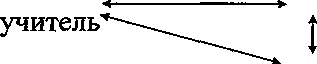 ученьяк головної форми навчального процесу при розвиваючому навчанні займає певне місце у даному досвіді, маються розробки організації такого діалогу на окремих етапах навчання. Наприклад, на корекційних консультаціях усування прогалин в знаннях та вміннях здійснюється, як правило, в мікрогрупах ( "учень - учень" ), а завершуючим кроком є діалог    ("учень - учитель" ).   Групова робота є складовою частиною розвивального навчання. На уроках я навчаю  своїх вихованців працювати в групах, парах, адже групові форми навчання дають змогу диференціювати та індивідуалізувати процес навчання, формують внутрішню мотивацію до активного сприйняття, засвоєння та передачі інформації, сприяють формуванню комунікативних якостей учнів, активізують розумову діяльність. Учні  на уроках активно знаходять креативні рішення поставлених завдань, презентують результати своєї діяльності.  II складова системи - використання елементів наукового проекту «Психолого-педагогічне проектування соціального розвитку особистості школяра» ( автор технології Киричук Валерій Олександрович, докторант, доцент кафедри психології ЦІ ППО, завідуючий відділом змісту і методів навчально-виховної роботи з обдарованими учнями інституту «Обдарована дитина» АПН України, керівник Всеукраїнського експерименту «Проектування особистісно-розвивального змісту навчально-виховного процесу загальноосвітнього навчального закладу» ).Головна мета нової технології - створення на основі особистісно-орієнтованого підходу системи навчально-виховної роботи, спрямованої на соціалізацію учнів з урахуванням потенційних можливостей кожного, утвердження особистості школяра, залучення його до громадського життя школи, міста, держави як активної дійової сили. Психолого-педагогічна технологія - це цілісна методична система, яка включає три основні частини: діагностичну, інтерпретаційну і корекційну.Психодіагностика учня допомагає у вирішенні більшості проблемних ситуацій, сприяє всебічному вивченню школяра. Психологічне діагностування допомагає класному керівникові і учителю не тільки внутрішньо побачити колективну взаємодію між учнями в класі, але й усвідомити свою роль у його формуванні.Проаналізувавши результати діагностики розроблено корекційно-виховні та навчально-розвивальні міні-модулі або тренінги.         Головна мета цих модулів - реалізація соціально-комунікативного потенціалу школярів, а також підняття соціального іміджу корегування вад особистісного розвитку, сприяння розвитку інтеграції класного колективу.Ці нестандартні форми проведення міні-модулів не суперечать системі модульної організації навчально-виховного процесу, тому що навчальний модуль проводиться в новій, нестандартній формі.( Додаток 1) III складова системи навчання і виховання учнів передбачає формування ключових  компетентностей  в учнів початкових класів засобами інтерактивного навчання. Застосування в навчально-виховному процесі інтерактивних педагогічних технологій дозволяє вирішити основне завдання сучасної початкової освіти – навчити дітей вчитися, тобто: вміти зрозуміти - запам’ятати - засвоїти - принести до власної ціннісної системи - стати компетентною. Для розвитку мислення школярів застосовую на уроках проблемні завдання. Наявні в них суперечності викликають дискусію, спонукають до роздумів, пошуків і певних висновків. Такі вправи не тільки розвивають мислення учнів, а й підсилюють упевненість, віру в свої сили і здібності.Як відомо, в основу інтерактивних педагогічних технологій покладено принцип  взаємонавчання, адже учні виступають не пасивними, а активними учасниками навчально-виховного процесу. Саме цей підхід дозволяє формувати в учнів мовленнєву та комунікативну компетентності. Його застосування в роботі з молодшими школярами вчить учнів самостійності, відповідальності, критичному мисленню. Отже, основною ідеєю дослідження є з’ясування того, які інтерактивні технології і як саме дозволяють формувати в учнів молодших класів компетентності, яких потребує життя. Практична значущість досвіду полягає у впровадженні особистісно-компетентнісного навчання через використання інтерактивних педагогічних  технологій та творчих завдань, які спрямовані на виховання гуманних якостей особистості, формування в школярів ключових і предметних компетентностей. Вивчивши основні ідеї інтерактивного навчання, я з’ясувала, що для успішного застосування інтерактивних технологій на уроках, потрібно дотримуватися правил організації інтерактивної роботи учнів. Тому я намагаюсь, щоб до роботи були залучені різною мірою всі учні, дбаю про психологічну підготовку учнів, стимулюю учнів за активну участь у роботі, надаю їм можливості для самоорганізації. Приміщення готую таким чином, щоб учні мали змогу легко пересуватися під час роботи малих груп. Під час уроку дотримуюсь регламенту та процедури, проявляю терплячість до будь-якої точки зору, уважно вислуховую всіх учасників, поважаючи їх. Для розвитку мислення школярів застосовую на уроках проблемні завдання. Наявні в них суперечності викликають дискусію, спонукають до роздумів, пошуків і певних висновків. Такі вправи не тільки розвивають мислення учнів, а й підсилюють упевненість, віру в свої сили і здібності. Вчу дітей вільно висловлювати свої думки. Цьому сприяє інтерактивний метод „ Мікрофон”. Даний метод використовую  на етапі актуалізації знань учнів, так і під час узагальнення навчального матеріалу. Найчастіше на уроках математики для інтенсивної перевірки  знань учнів використовую технологію „ Карусель”. А також на ранкових зустрічах, перервах з метою виявлення вміння говорити один одному компліменти, слова ввічливості. Інтерактивний метод „ Обери позицію” використовую на уроках з курсу „Я і Україна”, предмету „ Основи здоров’я”, уроках розвитку зв’язного мовлення, на виховних годинах під час обговорення певних ситуацій. На уроках читання, української мови, курсу „Я і Україна” часто використовую  „ Сенкан”, „ Гронування”, „Кубування ”. Також використовую „ Прес-конференцію”,  „ Мозковий штурм”, „ Інтерв’ю”. Знайомі моїм учням і такі інтерактивні методи навчання, як „ Обговорення проблеми в загальному колі”, „ Незакінчені речення”, „ Метод  ПРЕС”, „ Навчаючи – вчуся” („ Кожен навчає кожного”, „ Броунівський рух”), , „ Навчальні пари” („ Змійка”, „ Ескалатор”), „ Два-чотири-усі разом” („ Снігова куля”), „ Ротаційні (змінювані) трійки”, ”Ажурна пилка”, „ Акваріум”, „ Коло ідей». В своїй роботі постійно поєдную парну та індивідуальну форми роботи з дітьми, що дає хороші результати. Роботу в парах застосовую під час виконання учнями вивчення вірша напам’ять, під час рольового читання, вивчення ними нового правила, або таблиці множення. Під час роботи в парах учні можуть перевірити знання один одного, обмінятися думками і лише тоді висловлювати свої ідеї класу. Це сприяє розвитку мовлення учнів, взаємо і самоперевірки, вміння висловлювати і відстоювати свою думку. IV складова системи навчання - розвиток розумової діяльності учнів, направленої на абстрагування, формування в учня засобів змістовного аналізу і узагальнення.         Виховання  дітей  із високим інтелектуальним потенціалом  постає не лише як актуальна потреба сучасної педагогічної науки та практики, але як соціальна необхідність.        Яким же чином можна сформувати й розвити  інтелектуальний потенціал учнів?        Найефективнішими засобами досягнення мети є інноваційні технології навчання, зокрема науково-педагогічний проект «Інтелект України» , за яким я зараз працюю.       Сутність проекту полягає не в насиченні дитини поглибленими знаннями, а у набутті нею, перш за все, необхідних навичок роботи з інформацією, аналізу, гнучкого творчого мислення, самоконтролю та самооцінки, швидких реакцій,раціональної організації навчальної праці; розвитку пізнавальних процесів — сприйняття, пам'яті, мислення, уяви й уваги; розвитку якостей особистості школяра — цілеспрямованості, працелюбності, організованості, охайності, наполегливості, волі тощо.        Програма розроблялася таким чином, щоб врахувати вікові особливості учнів, не лише зберегти, а й збільшити їх інтерес до навчання. Завдяки міжпредметним зв'язкам, засобам наочності та відео матеріалам, об'єкт вивчення стає більш зрозумілим та цікавим. Для прикладу, якщо на уроці "Читання" діти вивчали оповідання про соловейка, то на уроці "Я і Україна" вони дізнаються про класову та видову приналежність цього птаха, спосіб життя, проглядають відео фрагмент з соловейком, чують його спів.Додатково до загальношкільних предметів, програма яких спеціально адаптована, введені нові: "Навчаємося разом", на якому діти розвивають пам'ять за спеціальними методиками, вчаться працювати з інформацією, та предмет "Еврика", на якому учні розвивають творчі, винахідницькі якості, кмітливість, працюють над рішенням складних задач. Завдяки тому, що під час розробки й апробації програми проект мав медико-психолого-психіатричний супровід провідних вчених Інституту здоров'я школярів та підлітків Академії медичних наук України, вдалося побудувати програму так, щоб зберігати оптимальний баланс психофізичного стану дитини, не допускаючи, з одного боку, нервового перезбудження, а з іншого – втоми, втрати цікавості. Крім обов'язкових уроків фізичної культури, кілька разів впродовж кожного уроку учні беруть участь в музичних паузах з елементами фізичних вправ і танцювальних рухів, роблять вправи для очей, застосовують релаксуючі елементи.      Цей проект забезпечує позитивну мотивацію здобуття знань, створює ситуацію успіху, сприяє повноцінній діяльності кожної дитини.        Інтелектуальна  особистість - це успішна особистість. Згідно ідеї проекту, на кожному уроці в проектному класі  застосовуються інформаційно-комунікаційні технології та мультимедійне забезпечення, адже сьогодні нові інформаційні технології – невід’ємна частина життя. Їх застосування дає змогу інтенсифікувати процес навчання в початковій школі, зробити його наочним і динамічнішим, скоротити час на вивчення теми, підвищити рівень сприйняття і розуміння учнями матеріалу, формувати уміння працювати з інформацією, розвивати комунікативні вміння молодших школярів.        Які ж вправи допомагають розвивати  інтелектуальні здібності учнів та підвищувати якість знань учнів?       Підвищенню швидкості читання сприяють такі вправи:        - Читання чистомовок;        - Вправа «Повітряні кульки»;        - Вправа «Черепаха-Сорока»;        - Вправа  на визначення швидкості читання;(Додаток 2)Завдяки вправам « Учитель» і  « Броунівський рух» учні вчаться не тільки працювати з інформацією, а  цілеспрямованості ,  організованості,наполегливості та волі.  Перевірка рівня засвоєння знань та умінь учнів відбувається наприкінці кожного уроку:        -	Конкурс «Найрозумніший»  на  уроці  української  мови.        -	Конкурс « Великі перегони»  на  уроці  математики.        - Конкурс « Зоряні перегони»  на  уроці  людина і світ.        - Конкурс « Сторінка чемпіонів»  на уроці читання. ( Додаток 3)          Для розвитку інтелектуальних здібностей  молодших школярів мною створена  авторська  програма  факультативного курсу « Що?» « Де?»  « Коли?», яка пройшла науково - методичну експертизу Донецького обласного інституту післядипломної педагогічної освіти. Курс інтелектуального клубу охоплює різні складові освітньої галузі та призначений для позакласної діяльності.         В процесі вивчення курсу здійснюється мовленнєвий, морально-естетичний, літературний, інтелектуальний розвиток школярів, формуються  уявлення та поняття про цілісність світу, природне середовище. Під час вивчення курсу формується ставлення дитини до навколишньої дійсності, її громадська позиція, розвивається творча уява, значною мірою задовольняється пізнавальний інтерес молодшого школяра. До програми додаються розробки інтелектуальних ігор, які  я  використовую не тільки при викладанні факультативу, а й для проведення уроків і позакласних занять. (Додаток 4)                                Аналіз результатів дослідження      Працюючи   над даною науково-методичною проблемою, я здійснювала моніторинг рівня сформованості в моїх учнів ключових компетентностей. Для цього використовувала такі методи, як: педагогічне спостереження; соціологічне опитування (бесіда, інтерв’ю, анкетування); тестування; створення педагогічних ситуацій; індивідуального і групового самооцінювання; вивчення продуктів творчої діяльності учнів тощо. В результаті цих дій було з’ясовано, що учні:       - вміють спостерігати, творчо мислити, аналізувати, узагальнювати, використовувати одержану інформацію в різних ситуаціях;       - з великим бажанням виконують творчі завдання;       - вміють співпрацювати в групі, парах,  самостійно організовують свою роботу;        - вчаться використовувати інтернет - ресурси.        Учні стали доброзичливішими, уважнішими один до одного, допомагають один  одному у навчанні, проявляють почуття радості за успіхи інших.         Працюючи в пошуку найбільш результативних методів роботи, я дійшла висновку, що процес формування вмінь і навичок стає набагато результативнішим, якщо організувати навчання у співробітництві, яке ґрунтується на спільній діяльності і взаєморозумінні вчителя і учнів. Саме таке навчання, з використанням інтерактивних технологій, сприяє формуванню ключових компетентностей учнів, підвищує інтелект дитини, зміцнює її віру у власні здібності, стимулює активність і творчість.        Якщо підтримувати, стимулювати перші паростки самостійності, творчості, то цілком можливо, що мої вихованці стануть успішними особистостями, здатними пізнавати і творити навколишній світ і своє життя.